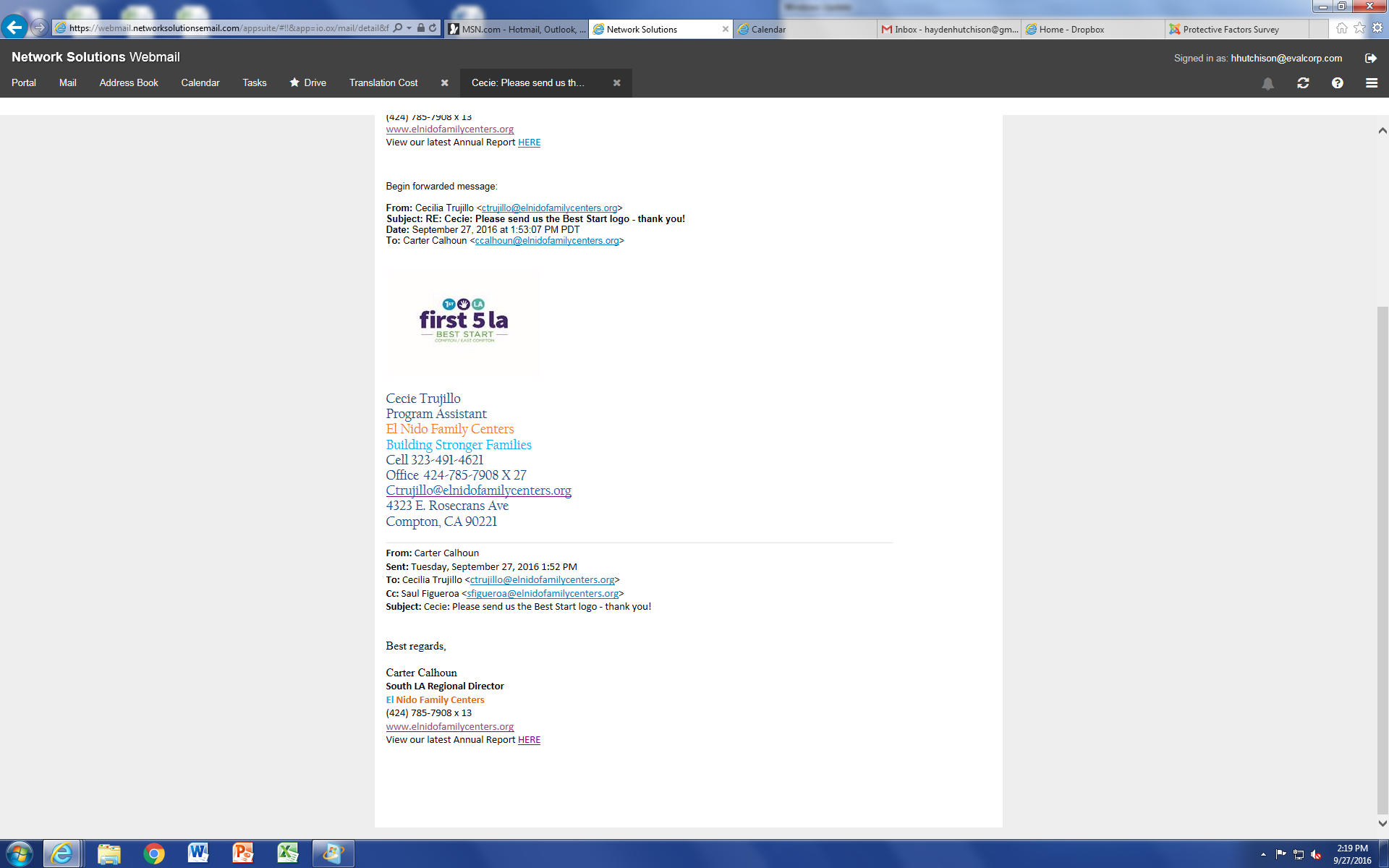 Satisfaction Survey – 2018 Sponsorship ForumThe information collected from this survey will be used to help improve future Best Start Activities and Evens. There is no right or wrong answer, and your answers will not be shared with anyone unless you want to share them.Survey Date: _______/________/_________		_________________________________________________								Name of Organization1. How many Best Start Compton-East Compton events/activities have you participated in? (check one)       No	  1 to 2	      3 to 5	   6 or more2. Please mark how much you disagree or agree with each statement about today’s Sponsorship Forum.3. What did you like best about today’s Sponsorship Forum?  	 _________________________________________________________________________________________________________________________________________________________________________________________________________________________________________________________________________________________________________5. Please provide suggestions to improve the next forum._________________________________________________________________________________________________________________________________________________________________________________________________________________________________________________________________________________________________________6. I would recommend Best Start Compton-East Compton to others. 	 Yes	      	 No		 Maybe7. Do you need additional help in submitting your sponsorship application?  Yes 	 No	      	 Not Sure _______________________________________________		______________________________Name and Address of your Organization					Phone#____________________________________________________Email AddressThank you for your feedback! Strongly DisagreeDisagreeNeutralAgreeStrongly Agreea. The Sponsorship forum met my expectations.b. The information discussed at this forum was useful. c. The forum facilitator effectively moderated the forum.d. Participating in today’s forum helped me understand the Best Start Compton-East Compton sponsorship process.e. I had the opportunity to meet/connect with someone new at forum.f. I am interested in getting involved in the Best Start Compton-East Compton movementg. The food at the Sponsorship Forum was satisfactory.